	 	Report Status: Final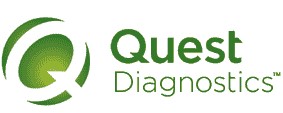   	CHAVES, MARCELOTest Name	In Range	Out Of Range Reference Range	LabHEPATITIS B SURFACE	TP ANTIGEN W/REFL CONFIRM	  HEPATITIS B SURFACE	 	ANTIGEN	NON-REACTIVE	NON-REACTIVE 	  HEPATITIS C ANTIBODY	NON-REACTIVE	NON-REACTIVE 	TP SIGNAL TO CUT-OFF	0.03	<1.00 	 HSV 1/2 IGG,TYPE SPECIFIC	TP AB HERPESELECT	  HSV 1 IGG TYPE SPECIFIC	 	AB	<0.80 H	 	  HSV 2 IGG TYPE SPECIFIC	 	AB	<0.70 H	 	  	                          Value          Interpretation 	                          -----          -------------- 	                          <0.90          Negative 	                          0.90-1.10      Equivocal 	                          >1.10          Positive 	This assay utilizes recombinant type-specific antigens 	to differentiate HSV-1 from HSV-2 infections. A 	positive result cannot distinguish between recent and 	past infection. If recent HSV infection is suspected 	but the results are negative or equivocal, the assay 	should be repeated in 4-6 weeks. The performance 	characteristics of the assay have not been established 	for pediatric populations, immunocompromised patients, 	or neonatal screening.CHLAMYDIA/N. GONORRHOEAE	TP RNA, TMA	  CHLAMYDIA TRACHOMATIS	 	RNA, TMA	NOT DETECTED	NOT DETECTED 	  NEISSERIA GONORRHOEAE	 	RNA, TMA	NOT DETECTED	NOT DETECTED 	  	See Endnote 1 RPR (DX) W/REFL TITER AND	TP	CONFIRMATORY TESTING	NON-REACTIVE	NON-REACTIVE 	 Endnote 1	This test was performed using the APTIMA COMBO2 Assay(Gen-Probe Inc.).The analytical performance characteristics of this assay, when used to test SurePath specimens havebeen determined by Quest Diagnostics.CLIENT SERVICES: 866.697.8378	SPECIMEN: TM663086M	PAGE 1 OF 2Quest, Quest Diagnostics, the associated logo and all associated Quest Diagnostics marks are the trademarks of Quest Diagnostics.	 	Report Status: Final CHAVES, MARCELOPERFORMING SITE:AMD	QUEST DIAGNOSTICS/NICHOLS CHANTILLY, 14225 NEWBROOK DRIVE, CHANTILLY, VA 20151-2228 Laboratory Director: PATRICK W. MASON,MD,PHD, CLIA: 49D0221801TP	QUEST DIAGNOSTICS-TAMPA, 4225 E. FOWLER AVE, TAMPA, FL 33617-2026 Laboratory Director: GLEN L HORTIN,MD,PHD, CLIA: 10D0291120CLIENT SERVICES: 866.697.8378	SPECIMEN: TM663086MQuest, Quest Diagnostics, the associated logo and all associated Quest Diagnostics marks are the trademarks of Quest Diagnostics.PAGE 2 OF 2Patient InformationSpecimen InformationSpecimen InformationClient InformationCHAVES, MARCELODOB: 01/03/1970	AGE: 45Gender:	M 	 Phone:	NG Patient ID: P6490271 Health ID: 8573014054907036 Specimen:Requisition: Lab Ref #:Collected:Received: Reported:TM663086M0006502386366907/29/2015 / 14:02 EDT07/30/2015 / 05:45 EDT08/05/2015 / 02:14 EDTClient #: 66007420	09SS999CUNNINGHAM, RUTHANNANALYTE PHYSICIAN GROUPAttn: NORTH FLORIDA328 S JEFFERSON ST STE 770CHICAGO, IL 60661-5646Test (Req #3863669)ValueRangeResultTest DateResults DateHIV 1 RNANot DetectedNot DetectedNegative07/29/201508/05/2015ChlamydiaNOT DETECTEDNOT DETECTEDNegative07/29/201508/05/2015Hepatitis BNON-REACTIVENON-REACTIVENegative07/29/201508/05/2015Hepatitis CNON-REACTIVENON-REACTIVENegative07/29/201508/05/2015Hepatitis C Quantitative 0.03<1.00Negative07/29/201508/05/2015GonorrheaNOT DETECTEDNOT DETECTEDNegative07/29/201508/05/2015Herpes Simplex Virus Type I <0.80<0.90Negative07/29/201508/05/2015Herpes Simplex Virus Type II<0.70<0.90Negative07/29/201508/05/2015HIV-1/2 4TH GENNON-REACTIVENON-REACTIVENegative07/29/201508/05/2015SyphilisNON-REACTIVENON-REACTIVENegative07/29/201508/05/2015Patient InformationPatient InformationSpecimen InformationSpecimen InformationSpecimen InformationClient InformationClient InformationClient InformationCHAVES, MARCELODOB: 01/03/1970	AGE: 45Gender:	M 	 Patient ID: P6490271 Health ID: 8573014054907036 CHAVES, MARCELODOB: 01/03/1970	AGE: 45Gender:	M 	 Patient ID: P6490271 Health ID: 8573014054907036 Specimen:	TM663086MCollected:	07/29/2015 / 14:02 EDT Received:	07/30/2015 / 05:45 EDTReported:	08/05/2015 / 02:14 EDTSpecimen:	TM663086MCollected:	07/29/2015 / 14:02 EDT Received:	07/30/2015 / 05:45 EDTReported:	08/05/2015 / 02:14 EDTSpecimen:	TM663086MCollected:	07/29/2015 / 14:02 EDT Received:	07/30/2015 / 05:45 EDTReported:	08/05/2015 / 02:14 EDTClient #: 66007420CUNNINGHAM, RUTHANNClient #: 66007420CUNNINGHAM, RUTHANNClient #: 66007420CUNNINGHAM, RUTHANN 	Infectious Diseases	  	Infectious Diseases	 	Test Name	Result	Test Name	Result	Test Name	Result	Test Name	Result	Test Name	ResultReference RangeReference RangeLab HIV 1 RNA, QL TMAHIV 1 RNA, QL TMAHIV 1 RNA, QL TMAHIV 1 RNA, QL TMANot DetectedNot DetectedNot DetectedAMDThis test was performed using the APTIMA(R) HIV-RNA Qualitative Assay (Gen-Probe).This test was performed using the APTIMA(R) HIV-RNA Qualitative Assay (Gen-Probe).This test was performed using the APTIMA(R) HIV-RNA Qualitative Assay (Gen-Probe).This test was performed using the APTIMA(R) HIV-RNA Qualitative Assay (Gen-Probe).This test was performed using the APTIMA(R) HIV-RNA Qualitative Assay (Gen-Probe).This test was performed using the APTIMA(R) HIV-RNA Qualitative Assay (Gen-Probe).This test was performed using the APTIMA(R) HIV-RNA Qualitative Assay (Gen-Probe). HIV 1/2 ANTIGEN/ANTIBODY,FOURTH GENERATION W/RFL   HIV 1/2 ANTIGEN/ANTIBODY,FOURTH GENERATION W/RFL   HIV 1/2 ANTIGEN/ANTIBODY,FOURTH GENERATION W/RFL   HIV 1/2 ANTIGEN/ANTIBODY,FOURTH GENERATION W/RFL   HIV 1/2 ANTIGEN/ANTIBODY,FOURTH GENERATION W/RFL   HIV 1/2 ANTIGEN/ANTIBODY,FOURTH GENERATION W/RFL   HIV 1/2 ANTIGEN/ANTIBODY,FOURTH GENERATION W/RFL   HIV 1/2 ANTIGEN/ANTIBODY,   FOURTH GENERATION W/RFL   HIV 1/2 ANTIGEN/ANTIBODY,   FOURTH GENERATION W/RFL   HIV 1/2 ANTIGEN/ANTIBODY,   FOURTH GENERATION W/RFL   HIV 1/2 ANTIGEN/ANTIBODY,   FOURTH GENERATION W/RFL   HIV 1/2 ANTIGEN/ANTIBODY,   FOURTH GENERATION W/RFL   HIV 1/2 ANTIGEN/ANTIBODY,   FOURTH GENERATION W/RFL   HIV 1/2 ANTIGEN/ANTIBODY,   FOURTH GENERATION W/RFL  TPHIV AG/AB, 4TH GENHIV AG/AB, 4TH GENHIV AG/AB, 4TH GENHIV AG/AB, 4TH GENNON-REACTIVENON-REACTIVENON-REACTIVEA Nonreactive HIV Ag/Ab result does not exclude HIV infection since the time frame for seroconversion is variable. If acute HIV infection is suspected, a HIV-1 RNA Qualitative TMA test is recommended.  PLEASE NOTE: This information has been disclosed to you from records whose confidentiality may be protected by state law.  If your state requires such protection, then the state law prohibits you from making any further disclosure of the information without the specific written consent of the person to whom it pertains, or as otherwise permitted by law.  A general authorization for the release of medical or other information is NOT sufficient for this purpose.  The performance of this assay has not been clinically validated in patients less than 2 years old.  For additional information please refer to http://education.questdiagnostics.com/faq/FAQ106 (This link is being provided for informational/ educational purposes only.)A Nonreactive HIV Ag/Ab result does not exclude HIV infection since the time frame for seroconversion is variable. If acute HIV infection is suspected, a HIV-1 RNA Qualitative TMA test is recommended.  PLEASE NOTE: This information has been disclosed to you from records whose confidentiality may be protected by state law.  If your state requires such protection, then the state law prohibits you from making any further disclosure of the information without the specific written consent of the person to whom it pertains, or as otherwise permitted by law.  A general authorization for the release of medical or other information is NOT sufficient for this purpose.  The performance of this assay has not been clinically validated in patients less than 2 years old.  For additional information please refer to http://education.questdiagnostics.com/faq/FAQ106 (This link is being provided for informational/ educational purposes only.)A Nonreactive HIV Ag/Ab result does not exclude HIV infection since the time frame for seroconversion is variable. If acute HIV infection is suspected, a HIV-1 RNA Qualitative TMA test is recommended.  PLEASE NOTE: This information has been disclosed to you from records whose confidentiality may be protected by state law.  If your state requires such protection, then the state law prohibits you from making any further disclosure of the information without the specific written consent of the person to whom it pertains, or as otherwise permitted by law.  A general authorization for the release of medical or other information is NOT sufficient for this purpose.  The performance of this assay has not been clinically validated in patients less than 2 years old.  For additional information please refer to http://education.questdiagnostics.com/faq/FAQ106 (This link is being provided for informational/ educational purposes only.)A Nonreactive HIV Ag/Ab result does not exclude HIV infection since the time frame for seroconversion is variable. If acute HIV infection is suspected, a HIV-1 RNA Qualitative TMA test is recommended.  PLEASE NOTE: This information has been disclosed to you from records whose confidentiality may be protected by state law.  If your state requires such protection, then the state law prohibits you from making any further disclosure of the information without the specific written consent of the person to whom it pertains, or as otherwise permitted by law.  A general authorization for the release of medical or other information is NOT sufficient for this purpose.  The performance of this assay has not been clinically validated in patients less than 2 years old.  For additional information please refer to http://education.questdiagnostics.com/faq/FAQ106 (This link is being provided for informational/ educational purposes only.)A Nonreactive HIV Ag/Ab result does not exclude HIV infection since the time frame for seroconversion is variable. If acute HIV infection is suspected, a HIV-1 RNA Qualitative TMA test is recommended.  PLEASE NOTE: This information has been disclosed to you from records whose confidentiality may be protected by state law.  If your state requires such protection, then the state law prohibits you from making any further disclosure of the information without the specific written consent of the person to whom it pertains, or as otherwise permitted by law.  A general authorization for the release of medical or other information is NOT sufficient for this purpose.  The performance of this assay has not been clinically validated in patients less than 2 years old.  For additional information please refer to http://education.questdiagnostics.com/faq/FAQ106 (This link is being provided for informational/ educational purposes only.)A Nonreactive HIV Ag/Ab result does not exclude HIV infection since the time frame for seroconversion is variable. If acute HIV infection is suspected, a HIV-1 RNA Qualitative TMA test is recommended.  PLEASE NOTE: This information has been disclosed to you from records whose confidentiality may be protected by state law.  If your state requires such protection, then the state law prohibits you from making any further disclosure of the information without the specific written consent of the person to whom it pertains, or as otherwise permitted by law.  A general authorization for the release of medical or other information is NOT sufficient for this purpose.  The performance of this assay has not been clinically validated in patients less than 2 years old.  For additional information please refer to http://education.questdiagnostics.com/faq/FAQ106 (This link is being provided for informational/ educational purposes only.)A Nonreactive HIV Ag/Ab result does not exclude HIV infection since the time frame for seroconversion is variable. If acute HIV infection is suspected, a HIV-1 RNA Qualitative TMA test is recommended.  PLEASE NOTE: This information has been disclosed to you from records whose confidentiality may be protected by state law.  If your state requires such protection, then the state law prohibits you from making any further disclosure of the information without the specific written consent of the person to whom it pertains, or as otherwise permitted by law.  A general authorization for the release of medical or other information is NOT sufficient for this purpose.  The performance of this assay has not been clinically validated in patients less than 2 years old.  For additional information please refer to http://education.questdiagnostics.com/faq/FAQ106 (This link is being provided for informational/ educational purposes only.)Physician Comments:Physician Comments:Physician Comments:Physician Comments:Physician Comments:Physician Comments:Physician Comments: